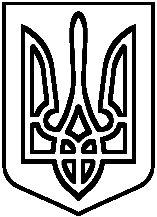 Про організацію відпочинку дітейв пришкільному (мовному) таборі на базі закладу загальної середньої освіти2019  рокуНа виконання закону України «Про оздоровлення та відпочинок дітей»,  відповідно до наказів Міністерства освіти і науки України від 07.02. 2014 № 121 «Про забезпечення права дітей на оздоровлення та відпочинок в дитячих закладах оздоровлення та відпочинку підпорядкованих органам управління освітою», наказу  департаменту освіти і науки Київської  ОДА від  05.04.2019 № 103 «Про організацію літнього оздоровлення та відпочинку дітей у 2019 році», розпорядження Київської ОДА від 15.03.2019 № 142 «Про організацію і проведення оздоровлення та відпочинку дітей у 2019 році», на підставі рішення виконавчого комітету Баришівської селищної ради від 17.04.2019 № 193-09-07 «Про затвердження програми оздоровлення та відпочинку дітей Баришівської селищної ради на 2019 рік», наказу відділу освіти, молоді та спорту Баришівської селищної ради від 15.05.2019 № 147  «Про організацію відпочинку дітей в пришкільних (мовних) таборах на базі закладів загальної середньої освіти Баришівської ОТГ 2019  року» та з метою забезпечення повноцінного оздоровлення та відпочинку дітей, координації заходів з організації оздоровлення та відпочинку дітей у 2019 році,НАКАЗУЮ:1. Організувати роботу таборів відпочинку з денним перебуванням на 14 робочих днів починаючи з 27 травня по 13 червня 2019 року на базі закладу загальної середньої освіти травень-червень 2019 року.2. Організувати роботу мовної таборів/групи  на базі пришкільного табору у період з 27 травня по 13 червня 2019 року.2.2. Організацію роботи в мовному загоні здійснювати на основі Положення про пришкільний  табір, доповнивши його наступним пунктом: «З урахуванням віку та інтересів дітей у пришкільному таборі можуть створюватися групи  з вивчення іноземних мов».2.3. Зарахування дітей до мовної групи проводити з числа вихованців ЗЗСО на підставі заяв батьків, або осіб, що їх замінюють.2.4.  Мовними тренерами у мовній групі призначати вчителів іноземних мов, включити їх до штатного розпису працівників табору.3. Начальником табору призначити Болосову Л.С. практичного психолога, педагога-організатора НВК,заступником – Горську Т.О., соціального педагога.4. Начальнику табору Болосовій Л.С.:4.1. Забезпечити максимальне охоплення дітей і підлітків різними формами оздоровлення та відпочинкучервень-серпень 2019 року..	4.2. Забезпечити активну роботу педагогічних працівників, залучених до роботи в таборі з метою організації змістовного дозвілля дітей під час роботи пришкільних таборів з денним перебуванням								протягом оздоровчої зміни.4.3.Організувати роботу гуртків: еколого-натуралістичного, природоохоронного, культурно-масового та фізкультурно-оздоровчого напрямів, проведення творчих конкурсів, екскурсій								протягом оздоровчої зміни.4.4. Особливу увагу приділити створенню найкращих умов для літнього оздоровлення та відпочинку дітей-інвалідів, дітей-сиріт та дітей, позбавлених батьківського піклування, дітей, які постраждали внаслідок Чорнобильської катастрофи, дітей із малозабезпечених, багатодітних сімей та                               дітей-переселенців з тимчасово окупованих територій, дітей учасників АТОчервень - серпень 2019 року.          4.5. Забезпечити виконання заходів щодо формування у дітей і підлітків навичок здорового способу життя через залучення дітей до регулярних занять фізичною культурою і  спортом, раціонально використовувати для цього матеріально-технічну базу фізкультурно-спортивних організацій, ігрові і спортивні майданчикичервень-серпень 2019 року.4.6. Забезпечувати дотримання вимог протипожежної безпеки, санітарно-епідеміологічного нагляду за підготовкою, відкриттям і функціонуванням табору з денним перебуванням та підвищити відповідальність їх керівників, вихователів, обслуговуючого персоналу за охорону життя і здоров’я дітей. травень-червень 2019 року.4.7. Вжити заходів щодо профілактики дитячого травматизму, безпечної поведінки на воді та запобігання нещасним випадкам під час відпочинку дітейтравень-червень 2019 року. 4.8. Систематично здійснювати контроль за якістю та безпечністю продуктів харчування в пришкільних та мовних  таборах травень-червень 2019 року.4.9. Організовувати в пришкільному таборі тематичні години з метою розвитку талановитих і обдарованих дітейтравень-червень 2019 року. 4.10. Забезпечити проведення в пришкільному мовному  таборі  спортивно-масових заходів, розвагтравень-червень 2019 року. 4.11. Проводити заходи конкурси, розваги на ігрових майданчиках, організовувати турпоходи, екскурсії з метою відновлення традицій краю, відродження національної культури, духовності травень-червень 2019 року.5. Вихователям, працівникам табору:5.1.  Посилити відповідальність начальника табору відпочинку з денним перебуванням, вихователів та інших працівників за охорону життя і здоров’я дітей, особливу увагу приділяти профілактиці дитячого травматизму, запобіганню нещасним випадкам під час оздоровлення та відпочинку дітей       червень-серпень 2019 року.         5.2. Провести роз’яснювальну роботу серед здобувачів освіти та їх батьків щодо дотримання правил поведінки з легкозаймистими та вибухонебезпечними предметами і речовинами, безпеки дорожнього руху, пожежної безпекитравень-червень  2019 року.	5.3. Заборонити купання та масовий відпочинок  на водних об’єктах вихованцям пришкільного  таборутравень-червень 20195.4. З метою попередження бездоглядності, правопорушень, злочинності серед дітей вжити вичерпних заходів щодо забезпечення зайнятості підлітків, учнівської та студентської  молоді під час літніх канікул шляхом організації діяльності пришкільного таборутравень-серпень 2019 року.6. Заступникам директора з навчально-виховної роботи Трофімовій Н.П., Лепеті В.В. надавати постійно практичну і методичну допомогу  в організації оздоровлення та відпочинку дітей і підлітків під час оздоровчої кампаніїтравень-серпень 2019 року.7. Контроль за виконання наказу залишаю за собою.Директор НВК                             Н.П.Калмикова	  З наказом ознайомлені:КИЇВСЬКА ОБЛАСТЬБАРИШІВСЬКА СЕЛИЩНА РАДАБАРИШІВСЬКИЙ НАВЧАЛЬНО-ВИХОВНИЙ КОМПЛЕКС«ГІМНАЗІЯ –  ЗАГАЛЬНООСВІТНЯ ШКОЛА І-ІІІ СТУПЕНІВ»Н А К А Зсмт.БаришівкаКИЇВСЬКА ОБЛАСТЬБАРИШІВСЬКА СЕЛИЩНА РАДАБАРИШІВСЬКИЙ НАВЧАЛЬНО-ВИХОВНИЙ КОМПЛЕКС«ГІМНАЗІЯ –  ЗАГАЛЬНООСВІТНЯ ШКОЛА І-ІІІ СТУПЕНІВ»Н А К А Зсмт.Баришівка20 травня   2019 року№  53